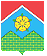 АДМИНИСТРАЦИЯПОСЕЛЕНИЯ МОСКОВСКИЙПОСТАНОВЛЕНИЕО внесении изменений в постановление администрации поселения Московский от 25.05.2015 №20 «О создании комиссии администрации поселения Московский по предупреждению и ликвидации чрезвычайных ситуаций и обеспечению пожарной безопасности»В связи с кадровыми изменениями администрация поселения Московский постановляет: 1. Внести в постановление администрации поселения Московский от 25.05.2015 №20 «О создании комиссии администрации поселения Московский по предупреждению и ликвидации чрезвычайных ситуаций и обеспечению пожарной безопасности» изменения, утвердив состав комиссии администрации поселения Московский по предупреждению и ликвидации чрезвычайных ситуаций и обеспечению пожарной безопасности согласно приложению к настоящему постановлению.2. Настоящее постановление вступает в силу со дня издания.3. Со дня вступления в силу настоящего постановления признать утратившим силу постановление администрации поселения Московский от 19.05.2016 №10 «О внесении изменений в постановление администрации поселения Московский от 25.05.2015 №20 «О создании комиссии администрации поселения Московский по предупреждению и ликвидации чрезвычайных ситуаций и обеспечению пожарной безопасности».         4. Опубликовать настоящее постановление в «Вестнике Совета депутатов и администрации поселения Московский» и разместить на официальном сайте администрации поселения Московский.         5. Контроль за исполнением настоящего постановления возложить на заместителя главы администрации А.В. Николаева.  Глава администрации                                                                                                    Д.А. АндрецоваПриложение 
к постановлению администрации
 поселения Московский
от 13.01.2017 № 4                 СОСТАВ
 комиссии администрации поселения Московский по предупреждению и ликвидации чрезвычайных ситуаций и обеспечению пожарной безопасности13.01.2017№4Председатель комиссии:Андрецова Дания Абдулбяровна-глава администрации поселения МосковскийПервый заместитель председателя комиссии:Николаев Артур Викторович                                   Заместитель председателя комиссии:-заместитель главы администрации поселения МосковскийЩербакова Людмила Леонидовна-заместитель главы администрации поселения МосковскийСекретарь комиссии:Крылова Екатерина Владимировна-главный специалист отдела территориальной безопасности и гражданской обороны администрации поселения МосковскийЧлены комиссии:Филатова Марина Анатольевна-первый заместитель главы администрации поселения МосковскийМутовкин Александр Николаевич-заместитель главы администрации поселения МосковскийВоробьева Анастасия Александровна-исполняющая обязанности заместителя главы администрации поселения МосковскийСмолий Сергей Иванович-заместитель главы администрации поселения МосковскийВолков Дмитрий Борисович-начальник отдела градостроительной деятельности администрации поселения МосковскийТетерев Антон Валерьевич-начальник отдела территориальной безопасности и гражданской обороны администрации поселения МосковскийДепутат Совета депутатов поселения Московский-по согласованиюПредставитель Управления по Троицкому и Новомосковскому АО Главного управления МЧС России по г.Москве-по согласованиюПредставитель управляющей организации-по согласованиюПредставитель МО МВД России «Московский» УВД по ТиНАО ГУ МВД России по г.МосквеПредставитель ГБУЗ «Городская   больница г.Московский ДЗМ»--по согласованиюпо согласованию